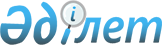 "Шығыс Қазақстан облысы бойынша қоршаған орта сапасының нысаналы көрсеткіштерін бекіту туралы" Шығыс Қазақстан облыстық мәслихатының 2020 жылғы 9 қазандағы № 42/480-VI шешімінің күші жойылды деп тану туралыШығыс Қазақстан облыстық мәслихатының 2022 жылғы 22 тамыздағы № 18/154-VІІ шешімі. Қазақстан Республикасының Әділет министрлігінде 2022 жылғы 24 тамызда № 29242 болып тіркелді
      "Құқықтық актілер туралы" Қазақстан Республикасы Заңының 27-бабының 2-тармағына сәйкес Шығыс Қазақстан облыстық мәслихаты ШЕШТІ:
      1. "Шығыс Қазақстан облысы бойынша қоршаған орта сапасының нысаналы көрсеткіштерін бекіту туралы" Шығыс Қазақстан облыстық мәслихатының 2020 жылғы 9 қазандағы № 42/480-VI (Нормативтік құқықтық актілерді мемлекеттік тіркеу тізілімінде 7712 нөмірімен тіркелген) шешімінің күші жойылды деп танылсын.
      2. Осы шешім оның алғашқы ресми жарияланған күнінен кейін күнтізбелік он күн өткен соң қолданысқа енгізіледі.
					© 2012. Қазақстан Республикасы Әділет министрлігінің «Қазақстан Республикасының Заңнама және құқықтық ақпарат институты» ШЖҚ РМК
				
      Шығыс Қазақстан облыстық 

      мәслихатының хатшысы

Д. Рыпаков
